关于招募2020年度农民合作社“兴农”会员的通知各农民合作社：为贯彻落实2020年中央1号文件精神，着力提升农民合作社带头人能力素养，促进农民合作社规范运行与创新发展，我院秉承“宣传合作社、服务合作社”的宗旨，以《中国农民合作社》期刊为载体，继续开展2020年度农民合作社“兴农”会员服务活动。现就招募会员有关事项通知如下：一、服务宗旨围绕乡村振兴战略，以服务农民合作社高质量发展为导向，以提升农民合作社生产经营水平为目标，通过专题培训、媒体宣传、咨询答疑、渠道对接、品牌共建等方式，提供一系列指导服务，努力培育一批爱农业、懂技术、善经营的农民合作社带头人。二、服务内容会员享有以下一揽子服务，内容包括：1.参加学院自主举办的农民合作社专题培训班可享受每期300元的培训费优惠；2.赠送2020年度《中国农民合作社》期刊和2本教材；3.同等条件下优先获得期刊、网站或新媒体平台宣传；4.享有企业微信平台合作社政策法规等资讯推介服务；5.享有合作社相关疑难问题咨询和高质量发展指导服务；6.获得与第三方农产品渠道商、品牌服务商和农资服务商等进行相关业务对接的协调与帮助；7.择优推荐参加下一年度“聚力强社”——合作社领军带头人培育计划；8.优先参加2020年度“农民合作社创新与发展研讨班”（也被合作社理事长称为“农民合作社年会”）。  三、申请条件1.自愿申请会员；2.以各级农民合作社示范社为重点；3.在行业领域内具有一定的影响。四、申请办法1.登录“中国农民合作社”微信公众号或头条号报名，填写《农民合作社“兴农”会员申请表》（见附件1），加盖公章后于2020年5月31日之前发送电子邮件至指定邮箱或者传真到指定号码。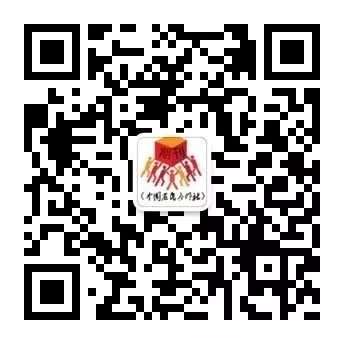 2.缴纳服务费。活动服务费为500元/家。缴纳服务费的方式请关注右侧“中国农民合作社”微信公众号，按照公众号提示报名并缴费。3.2020年计划招募100家农民合作社作为服务对象，最终会员名录以我院文件形式公告。4.招募时间：即日起至2020年5月31日。5.服务期限：2020年6月1日至2021年5月31日。6.联系方式：林老师  010-59197728（兼传真）             邵老师  010-59197730报名邮箱：445796482@qq.com五、以上内容最终解释权归农业农村部管理干部学院。附件：农民合作社“兴农”会员申请表农业农村部管理干部学院2020年4月17日附件1农民合作社“兴农”会员申请表说明：请于2020年5月31日前将盖公章的申请表拍照件（或扫描件）和Word电子稿发送到电子邮箱或者传真给我们。电子邮箱：445796482@qq.com；  传真号：010-59197728联系人：林老师  010-59197728  邵老师：010-59197730 说明：请于2020年5月31日前将盖公章的申请表拍照件（或扫描件）和Word电子稿发送到电子邮箱或者传真给我们。电子邮箱：445796482@qq.com；  传真号：010-59197728联系人：林老师  010-59197728  邵老师：010-59197730 说明：请于2020年5月31日前将盖公章的申请表拍照件（或扫描件）和Word电子稿发送到电子邮箱或者传真给我们。电子邮箱：445796482@qq.com；  传真号：010-59197728联系人：林老师  010-59197728  邵老师：010-59197730 合作社基本情况合作社基本情况合作社基本情况合作社名称（盖章）合作社名称（盖章）法人代表法人代表纳税人识别号或统一社会信用代码纳税人识别号或统一社会信用代码联系方式电子邮箱联系方式电    话联系方式活动参加人姓名联系方式活动参加人性别联系方式手    机联系方式通信地址联系方式邮    编联系方式示范社级别，请选择填写在右边空格中（没有获评示范社的填写“无”）：
(1)国家级；(2)省级； (3)地市级； (4)县级；联系方式成立时间（年）联系方式合作社成员数（人）联系方式合作社2019年度营业收入（万元）理事长情况理事长年龄（岁）理事长情况理事长受教育程度（a小学及以下、b初中、c高中、d大专、e本科及以上）（选择题）合作社简介（简要陈述合作社生产经营特色及获得荣誉情况，理事长担任村两委干部或获得各种荣誉情况，限1000字以内）